     Liste des livres   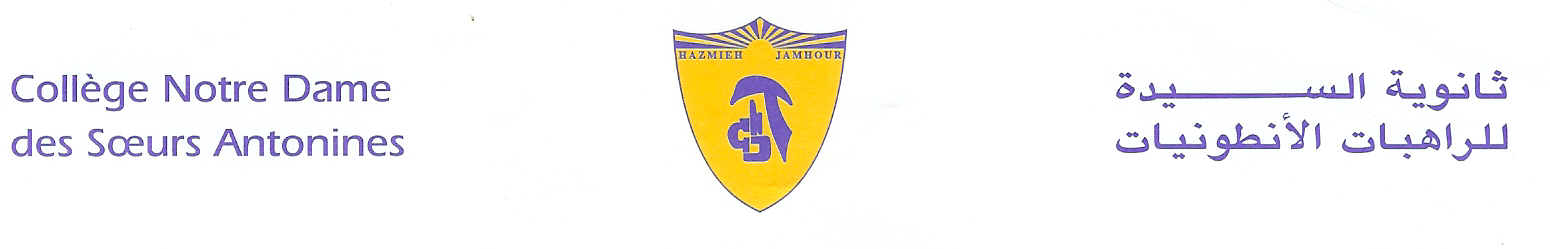         2019-2020						    			__________	          	Classe S2SELe Français – 2ème année secondaire (série humanité) – CRDP – Edition 1999.Philosophie : cours du professeur.Ready for Advanced- coursebook- 3rd edition- Roy Norris- Amanda French- Macmillan Exam – 2015.Mathématique – Enseignement secondaire – 2ème année secondaire – Série Humanité.(1ère litt)-  G. Karroum – Al Ahlia   -  Nouvelle Edition 2016.Physique - 2ème année secondaire  -  Série Humanité  (1ère litt)  – CNRDP.Chimie -  2ème année secondaire  -  Série Humanité  (1ère litt)  - Ed.99- Habib.Sciences de la vie - 2ème année secondaire  - Série Humanité- Lib Habib. scientifica. Informatique  - Le livre scolaire national – Nouveau programme – Enseignement du secondaire-2ème année secondaire 1999.L’espace économique, classe de 2ème année secondaire, Renaissance 2011.Travaux Dirigés (TD) d’économie- collection Dourous- Ed.2012.L’espace sociale, classe de 2ème année secondaire, Renaissance 2012.Travaux Dirigés (TD) de sociologie- collection Dourous- Ed.2012.الأدب العربي- فرع الأداب والانسانيات- السنة الثانية- مركز البحوث.قواعد اللغة- البلاغة والعروض-  فرع الأداب والانسانيات- السنة الثانية- مركز البحوث- طبعة 2005.التاريخ  العلمي الحديث- المرحلة الثانوية - السنة  الثانية - فرع  العلوم- 2008.الجغرافيا العلمية- الثاني ثانوي علمي- دار مكتبة حبيب- طبعة جديدة 2014التربية الوطنية و التنشئة  المدنية - المركز التربوي للبحوث و الإنماء - السنة  الثانية – 1999.التعليم المسيحي – في الكنيسة نحيا المسيح- الجزء الحادي عشر السنة الثانوية الثانية- سلسلة طريق المحبة.Pour vos lectures d’été:Lance Armstrong, Il n’y a pas que le vélo dans la vie.The call of the wild by Jack Londonأقزام جبابرة- مارون عبود.N.B: Le compte rendu de la lecture d’été sera noté avec le C1.Remarques: Vous êtes priés de régler au Grand Collège à Jamhour les frais de fournitures scolaires et des activités culturelles (obligatoires, cf.Cir053/19), et de vous procurer l’uniforme scolaire du                                Lundi 9 au Vendredi 13 Septembre 2019 de 8h30 à 13h30.Le collège organisera des cours préparatoires au SAT pour les classes de premières et terminales. Veuillez vous inscrire dès le mois de septembre au bureau du cycle secondaire.Hazmieh, Place Mar Tacla - Tel +961 5 45 32 33 / 45 32 34 - Cell +961 3 60 04 37 - Fax +961 5 45 77 99Jamhour, Rue EDL - Tel +961 5 76 90 27 / 76 90 28 - Cell +961 3 69 86 08 - Fax +961 5 76 84 15B.P. 45 201 Hazmieh, Liban - www.antonines-hazmieh.edu.lb - info@antonines-hazmieh.edu.lb